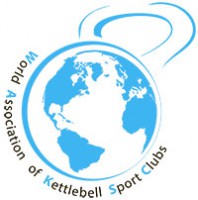 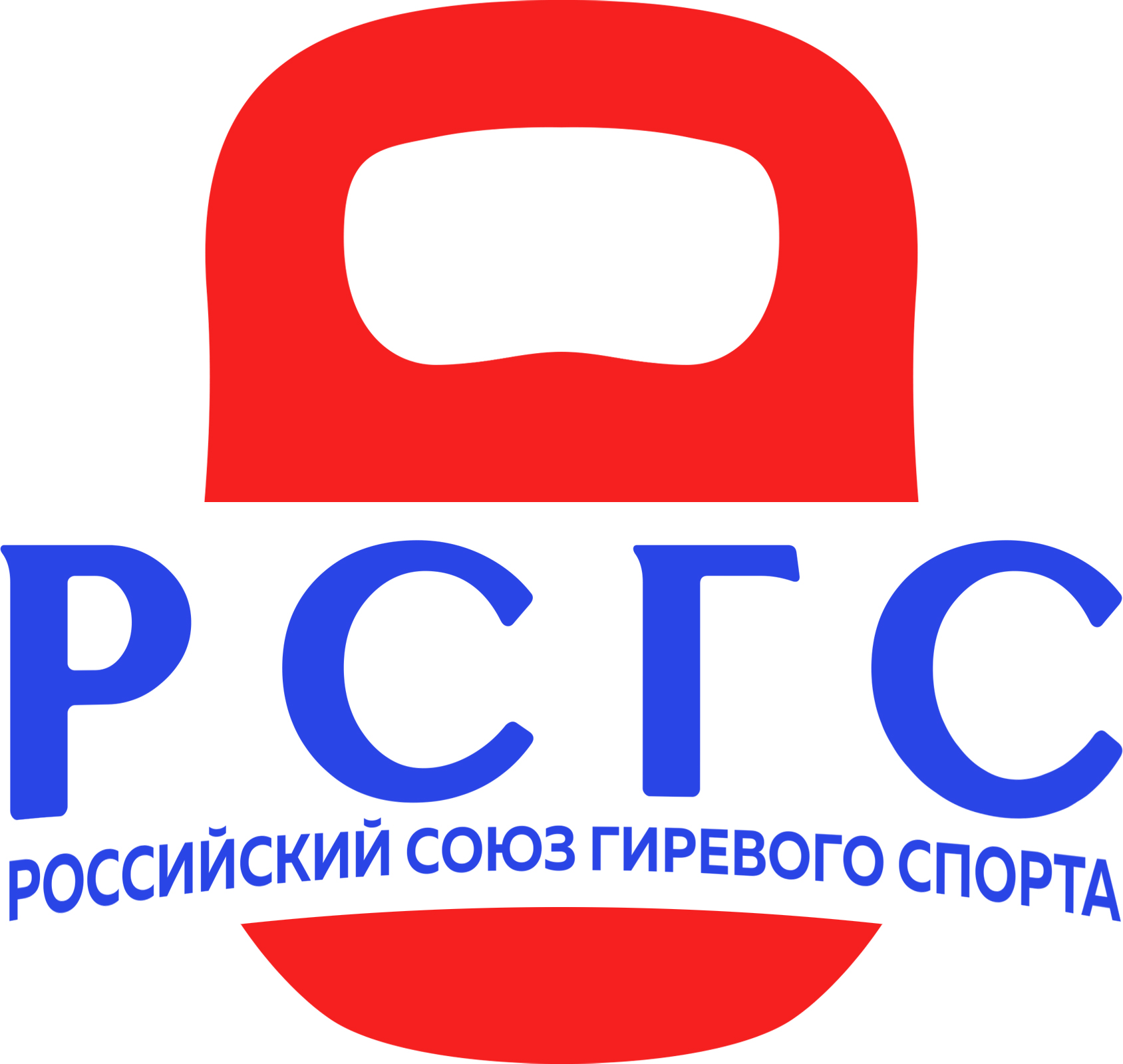 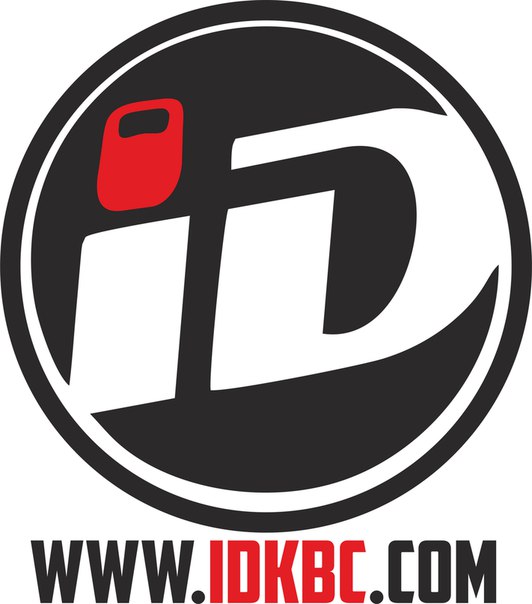 УтверждаюПрезидент Российского Союза гиревого спорта                                                   _______________ И.Н. ДенисовПоложениео проведении Этапа Мировой серии Гранд При  «Белые Ночи»Санкт-Петербург 20231. Цель и задачи– популяризация соревнований с гирями;- развития новых дисциплин гиревых состязаний;- развития любительского и клубного гиревого спорта в России.2. Сроки и место проведенияСоревнования проводятся 16-18 июня 2023 года г. Санкт-Петербург – Ул. Брянцева 24,. Начало соревнований в 09.00 16 июня.3. Руководство проведением соревнования:Общее руководство организацией и проведением соревнований осуществляет РСГС. Непосредственное проведение соревнований возлагается на главную судейскую коллегию. Главный судья соревнований – Рачинский Сергей Анатольевич, главный секретарь соревнований – Рачинская Елизавета.4. Участники соревнований:Соревнования проводятся как лично-командные. Классические упражнения с гирями выполняются по правилам, утвержденным Российским Союзом гиревого спорта. К соревнованиям допускаются спортсмены России и мира.5. Программа и порядок проведения соревнований:Соревнования проводятся как в личном первенстве по дисциплинам троеборье, двоеборье, длинном цикле, толчке, рывке, армейском рывке, жиме гири 1-ой рукой, Гиревой гонке, рывке двух гирь, полурывке двух гирь, марафоне, полумарафоне у мужчин, Двоеборье, длинном цикле, толчке, рывке, армейском рывке гири у женщин, а также в формате Фэйс ОФФ среди команд в эстафете (в толчке и рывке гири), гиревом полумарафоне и марафоне, полумарафоне и марафоне по гиревому жонглированию. Возрастные группы: дети до 12 лет, юноши и девушки до 18 лет, мужчин и женщин категории ПРО, мужчин и женщин категории любители, ветеранов (40+) разных возрастных групп. Возрастные категории у ветеранов (мужчины, женщины) 40-49 лет, 50-59 год, 60 и старше. Возрастные группы среди юных атлетов: дети до 12 лет, Юноши и девушки до 18 лет.
Возраст определяется по году рождения спортсмена на 1 января 2023 годаВзвешивание участников 21 января 2023 года с 8.30 до 11.00Программа по гиревому спринту.Взвешивание участников каждый день, начиная с 17 июня 2022 года с 8.30 до 11.00Программа:16 июня: 9.00 – 11.00 – Гиревая гонка, гиревые марафоны11.00 – 18.00- Длинный цикл (все временные отрезки)- Спринты17 июня:9.00 – 15.00 - Двоеборье (все временные отрезки), Толчок и рывок.- Эстафета командная 15.00 – 17.00 – Гиревая гонка, гиревые марафоны18 июня:- Жонглирование
- Гиревая гонка - Гиревые марафоныПодробнее в Приложении 3.Классические дисциплины Фестиваля проводятся:В двоеборье и отдельных видах (толчок + рывок) у мужчин, женщин всех возрастов 10 минут, а также инвалидов ПОДА и ветеранов 5 минут. (в отдельных видах двоеборья 5,10 минут)В троеборье и отдельных видах (длинный цикл+ толчок+ рывок) у мужчин, женщин 10 минут.В длинном цикле 10 минут, у мужчин, женщин всех возрастов, а также инвалидов ПОДА (3, 5 минут две гири), Марафонские дисциплиныГиревая гонка (все дистанции) среди мужчин и женщин всех возрастов.Армейский рывок проводится среди всех категорий участников в весовых категориях упражнения рывок. Лица с нарушениями ПОДА: Ассистенты должны страховать спортсмена со спины, при выполнении жима. При касании ассистентом спортсмена или гири счет по этой руке прекращается, следует перехват в другую руку либо опускание на помост и завершение упражнения.Эстафетное первенство в толчке.2 человека команда. Регламент времени 2 этапа по 2 минуты. Гири 24 кг. Общая масса команды не превышает 185 кг. Эстафета проводится в несколько этапов (при количестве команд более количества помостов) на выбывание по Олимпийской системе.Гиревая Гонка выполняются 1 гирей с неограниченной сменой рук во время подхода по правилам гиревого марафона. Победители в гонке определяются в каждой весовой категории по наименьшему времени прохождения отдельно с каждым предложенным весом гири.Таблица 1. Коэффициент гири Многоборья, Армейский рывок.Порядок выступления определяется по лучшему заявленному результату. При равенстве результатов порядок определяется путем жеребьевки.Таблица 2. Коэффициенты между гирями среди детей Армейский рывок.Программа соревнований: До 14 июня включительно пройдет группа Б Белые Ночи на платформе https://rosgiri.e-champs.com/ 6. Определение победителей и награждение:Личные места в двоеборье, троеборье, толчке, и рывке у мужчин и у женщин, ПОДА, длинном цикле у мужчин женщин, определяются в каждой весовой категории в абсолютном первенстве среди весов снарядов (Приложение 1), награждаются медалями и грамотами. Личные места у мужчин, армейском рывке, жиме гири, длинном цикле, рывке (в том числе ПОДА) определяются по наибольшему количеству выполненных подъемов в каждой весовой категории. Награждаются медалями и грамотами. Дети награждаются медалями и грамотами в каждой весовой категории. В Гиревом спринте спортсмены награждаются в каждой весовой категории дипломами и медалями.В Гиревой гонке спортсмены награждаются в каждом классе отдельно на каждой дистанции.По таблице коэффициентов (Приложение 2) определяются абсолютные победители в двоеборье 10 минут, длинном цикле 10 минут у мужчин и в рывке и длинном цикле у женщин. Награждение абсолютных победителей проводится только в категории спортсменов ПРО уровня. Спортсмены, прошедшие Гиревую гонку 1000, 2500, 5000 награждаются медалями участников Гиревой Гонки. Победители в гиревой гонке определяются по наименьшему времени прохождения дистанции в каждой категории гирь, награждаются дипломами, медалями. Победители соревнований ФЭЙС ОФФ награждаются ценными призами. Командное первенство определяется по лучшим 15 результатам. В командный зачет включаются все дисциплины, детские и ветеранские результаты не более 7 результатов. Очки за личное выступление начисляются согласно таблице 3:Таблица 3. Очки за занятое место.Каждый участник может приносить очки не более чем в 2х дисциплинах.7. Финансирование:Стартовый взнос за участие в соревнованиях для Всех категорий участников, кроме детей, 1500 рублей в каждой дисциплине. Среди детей до 12 лет стартовый взнос 1000 рублей.	Финансирование – долевое. Расходы по питанию судейского корпуса и награждению победителей и призеров соревнований несет РСГС, Управление по Физической культуре города Челябинска. Расходы, связанные с командированием спортсменов, несут командирующие организации.8. Заявки:Предварительные заявки на участие в соревнованиях подаются до 15 июня 2023 года на электронный адрес rosgiri@mail.ru . Заявки на участие подаются в день соревнований 16 июня 2023 года на взвешивании.Контактные данные: Денисов Иван Телефон: +79220100001                                    Подгорный Иван Телефон: +79823085772Настоящее Положение является официальным вызовом на соревнования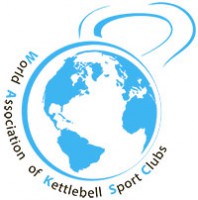 Анкета участника. Ф.И.О._______________________________Дата рождения_________________Регион проживания_________________Команда_____________________Спортивное звание (разряд) ___________Лучший результат в упражнениях, в который заявляется участник (когда показан)__________________________Весовая категория________________________________Вид программы___________________________________Тренер________________________________________________________Приложение 1. Коэффициент между гирями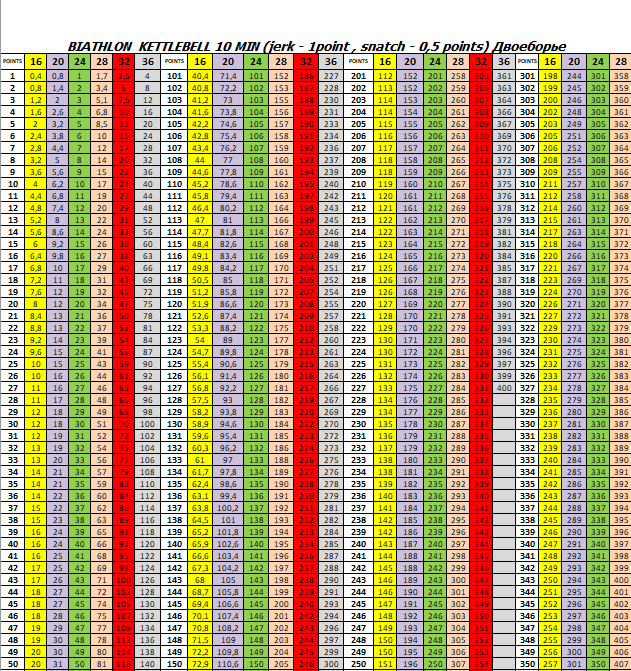 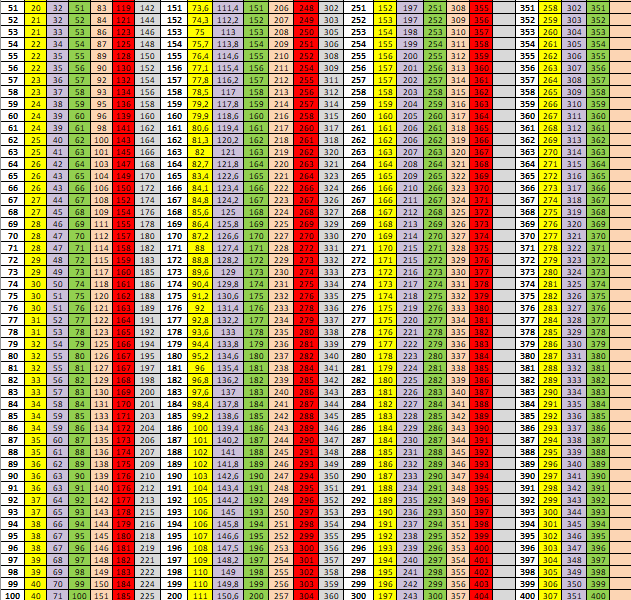 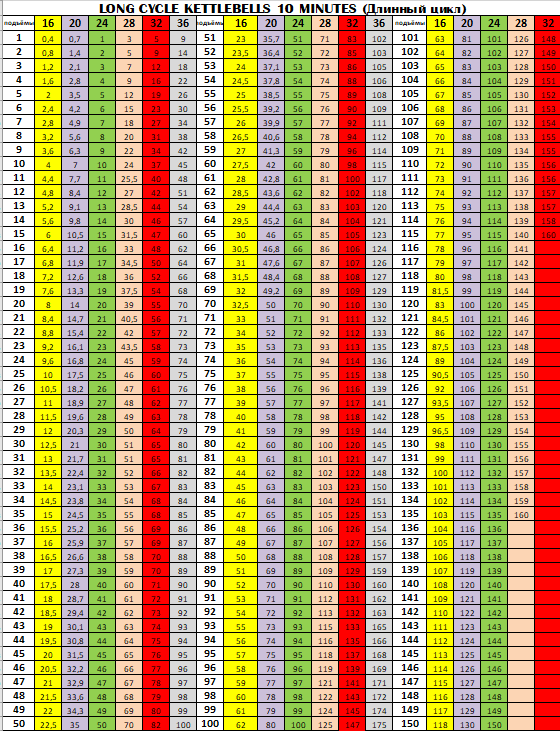 Приложение 3 Дисциплины и вес гирь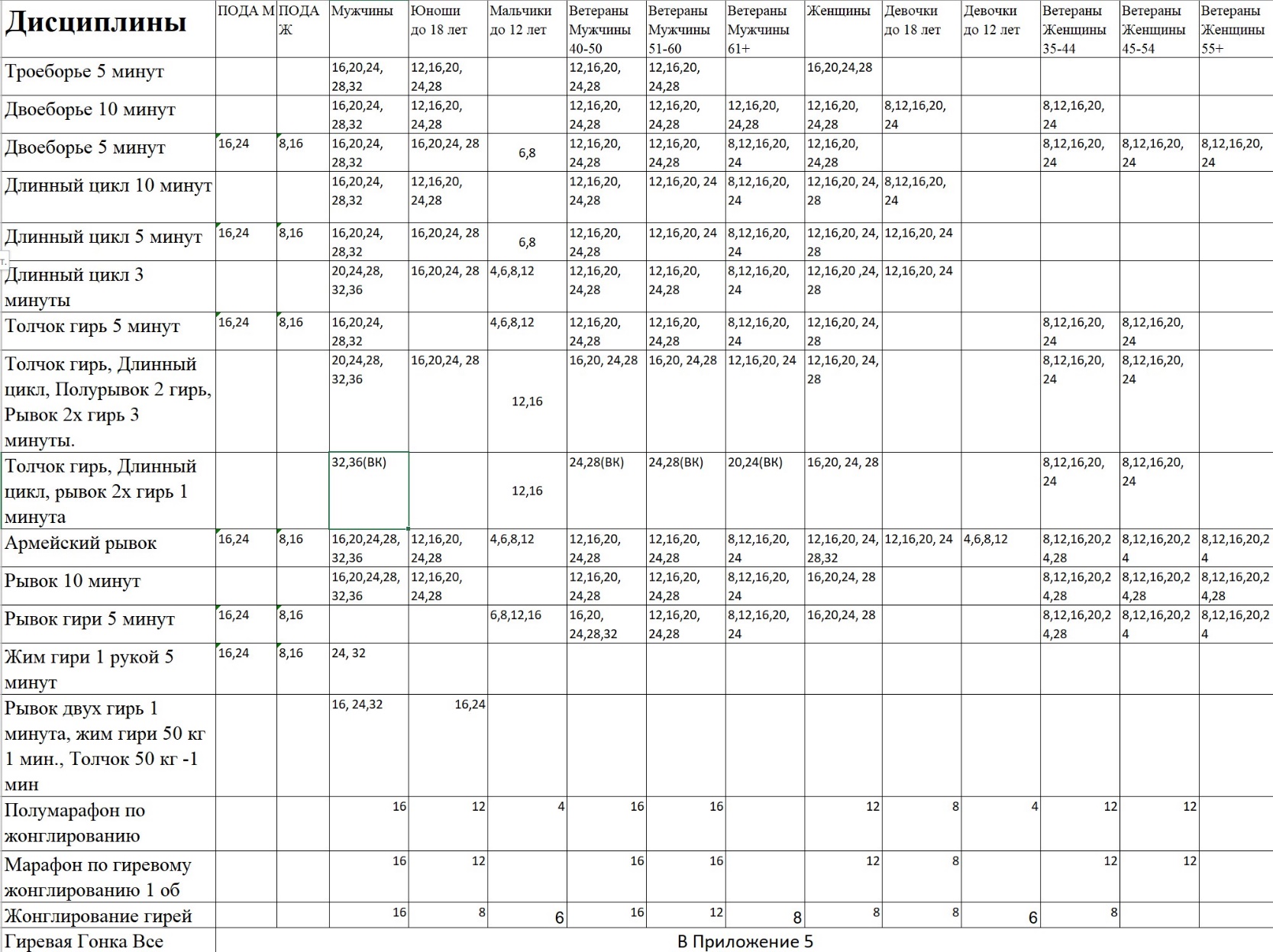 Приложение 4 Дисциплины и весовые категории.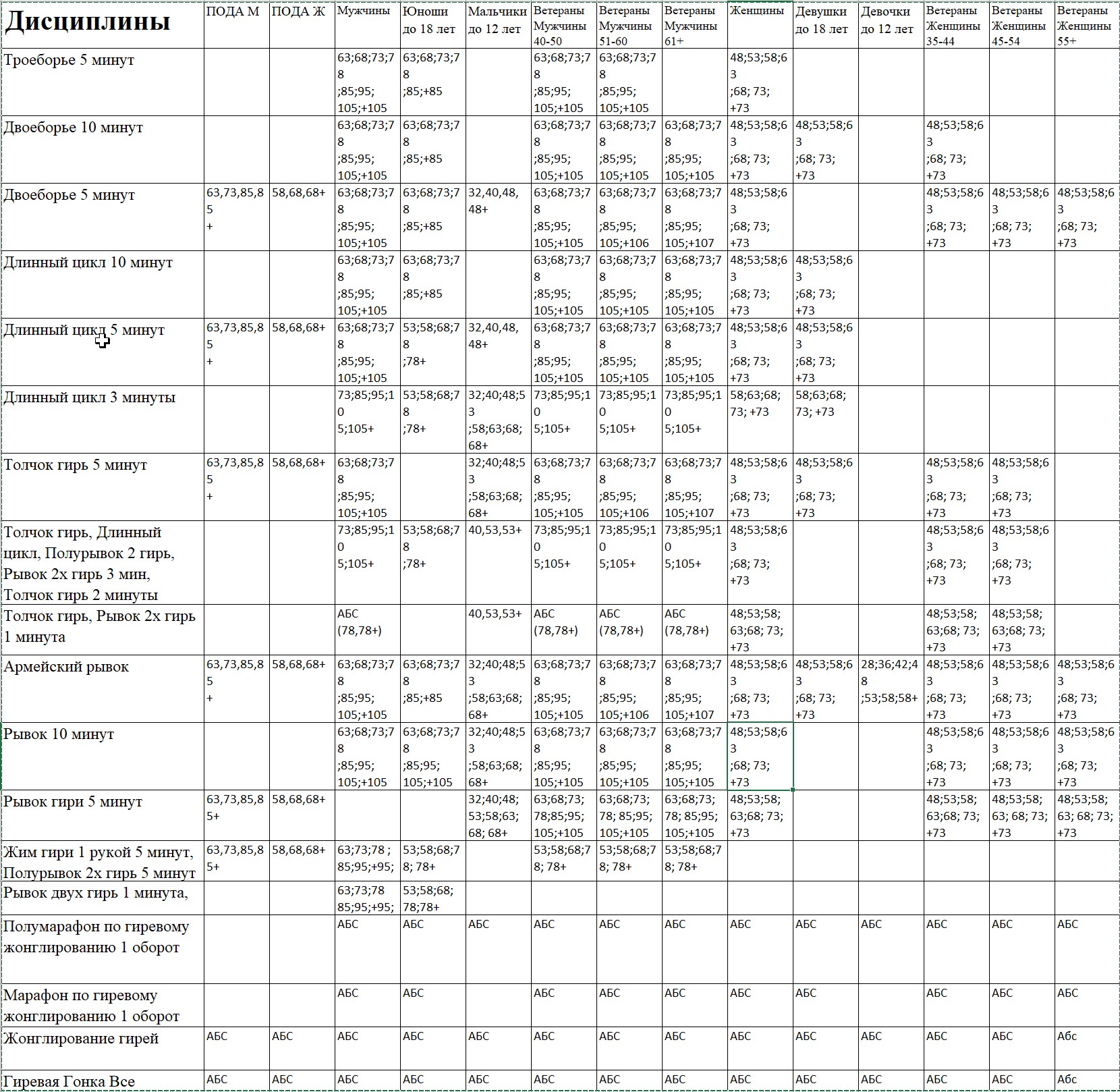 	Приложение 5. Вес гирь Гиревая гонка.Очки за 1 подъем2345678,5101316Мужчины16202224262830323640Женщины12161820222426283032Вес гири4681012Коэффициент 0,511,31,52Приложение 2 Таблица Абсолютных коэффициентовДлинный цикл 10Приложение 2 Таблица Абсолютных коэффициентовДлинный цикл 10Приложение 2 Таблица Абсолютных коэффициентовДлинный цикл 10Приложение 2 Таблица Абсолютных коэффициентовДлинный цикл 10Приложение 2 Таблица Абсолютных коэффициентовДлинный цикл 10Приложение 2 Таблица Абсолютных коэффициентовДлинный цикл 10Приложение 2 Таблица Абсолютных коэффициентовДлинный цикл 10Приложение 2 Таблица Абсолютных коэффициентовДлинный цикл 10Приложение 2 Таблица Абсолютных коэффициентовДлинный цикл 10Приложение 2 Таблица Абсолютных коэффициентовДлинный цикл 10Приложение 2 Таблица Абсолютных коэффициентовДлинный цикл 10Приложение 2 Таблица Абсолютных коэффициентовДлинный цикл 10Приложение 2 Таблица Абсолютных коэффициентовДлинный цикл 10Приложение 2 Таблица Абсолютных коэффициентовДлинный цикл 10Приложение 2 Таблица Абсолютных коэффициентовДлинный цикл 10Приложение 2 Таблица Абсолютных коэффициентовДлинный цикл 10Приложение 2 Таблица Абсолютных коэффициентовДлинный цикл 10Приложение 2 Таблица Абсолютных коэффициентовДлинный цикл 10Приложение 2 Таблица Абсолютных коэффициентовДлинный цикл 10Приложение 2 Таблица Абсолютных коэффициентовДлинный цикл 10Мужчины 32 кгМужчины 32 кгМужчины 32 кгМужчины 32 кгМужчины 32 кгМужчины 32 кгМужчины 32 кгМужчины 32 кгМужчины 32 кгМужчины 32 кгМужчины 32 кгМужчины 32 кгМужчины 32 кгМужчины 32 кгМужчины 32 кгМужчины 32 кгМужчины 32 кгМужчины 32 кгМужчины 32 кгМужчины 32 кгВКРезРез1-КМС1-КМСРезРезКМС-МСКМС-МСРезРезМС-МСМКМС-МСМКРезРезМСМК-RМСМК-RРезРезR-MAXR-MAXR-MAX6320204,2554,25527275,8065,80635357,5947,59444447,8947,89470708,5718,5718,5716824243,6363,63631315,1425,14239396,6666,66651516,876,8780807,57,57,57326263,1253,12538384,394,3944445,7695,76960606,2066,20685857,0587,0587,0587829292,8162,81642424448485,1725,17268685,6965,69690906,6666,6666,6668531312,6662,66644443,7893,78951514,84,874745,3255,32595956,3156,3156,3159535352,4692,46946463,63,654544,4114,41178785,1135,11398986,1226,1226,12210537372,3522,35248483,4283,42857574,3474,34781814,9724,972100100666СВ.10539392,2472,24750503,3023,30259594,2254,22583834,8644,8641021025,8825,8825,882Женщины 24 кгЖенщины 24 кгЖенщины 24 кгЖенщины 24 кгЖенщины 24 кгЖенщины 24 кгЖенщины 24 кгЖенщины 24 кгЖенщины 24 кгЖенщины 24 кгЖенщины 24 кгЖенщины 24 кгЖенщины 24 кгЖенщины 24 кгЖенщины 24 кгЖенщины 24 кгЖенщины 24 кгЖенщины 24 кгЖенщины 24 кгЖенщины 24 кгВКРез 1р.Рез 1р.1-КМС1-КМСРез КМСРез КМСКМС-МСКМС-МСРез МСРез МСМС-МСМКМС-МСМКРез ЕлитРез ЕлитМСМК-RМСМК-RРез. РекордРез. РекордR-MAXR-MAXR-MAX48885,4055,40515158,3728,37228289,6779,677343410,22710,227545411,11111,1115317174,6514,65126266634348,1088,10840408,2568,25669698,6958,6955824243,8463,84628285,4545,45438386,9766,97648487,2587,25876767,8947,8946325253,6363,63630304,8644,86444446,256,2552526,6666,66683837,2287,2286827273,4483,44831314,7364,73645455,8255,82558586,256,2586866,9766,9767328283,3333,33332324,6154,61546465,665,6660606690906,6666,666СВ 7329293,2253,22533334,54,547475,5045,50462625,8445,84492926,5216,521ДВОЕБОРЬЕ 10ДВОЕБОРЬЕ 10ДВОЕБОРЬЕ 10ДВОЕБОРЬЕ 10ДВОЕБОРЬЕ 10ДВОЕБОРЬЕ 10ДВОЕБОРЬЕ 10ДВОЕБОРЬЕ 10ДВОЕБОРЬЕ 10ДВОЕБОРЬЕ 10ДВОЕБОРЬЕ 10ДВОЕБОРЬЕ 10ДВОЕБОРЬЕ 10ДВОЕБОРЬЕ 10ДВОЕБОРЬЕ 10ДВОЕБОРЬЕ 10ДВОЕБОРЬЕ 10ДВОЕБОРЬЕ 10ДВОЕБОРЬЕ 10ДВОЕБОРЬЕ 10ДВОЕБОРЬЕ 10ДВОЕБОРЬЕ 10ДВОЕБОРЬЕ 10Мужчины 32 кгМужчины 32 кгМужчины 32 кгМужчины 32 кгМужчины 32 кгМужчины 32 кгМужчины 32 кгМужчины 32 кгМужчины 32 кгМужчины 32 кгМужчины 32 кгМужчины 32 кгМужчины 32 кгМужчины 32 кгМужчины 32 кгМужчины 32 кгМужчины 32 кгМужчины 32 кгМужчины 32 кгМужчины 32 кгМужчины 32 кгМужчины 32 кгМужчины 32 кгВКВКРезРез1-КМС1-КМСРезРезКМС-МСКМС-МСРезРезМС-МСМКМС-МСМКРезРезМСМК-RМСМК-RРезРезR-MAXR-MAXR-MAX636362622,4822,48283832,6782,6781411412,8492,8492102102,8572,8572,857686869692,1682,16897972,382,381551552,6312,6312252252,6662,6662,666737376761,9781,9781061062,1812,1811691692,4442,4442402402,52,52,5787884841,81,81161161,9931,9931851852,2722,2722552552,3522,3522,352858590901,6661,6661261261,8861,8861921922,2122,2122602602,3072,3072,307959595951,5781,5781331331,8011,8012002002,152,152652652,2642,2642,2641051051001001,5061,5061391391,7591,7592022022,1182,1182702702,2222,2222,222СВ.105СВ.1051071071,4281,4281451451,691,692102102,0612,0612752752,1812,1812,181Женщины 20 кгЖенщины 20 кгЖенщины 20 кгЖенщины 20 кгЖенщины 20 кгЖенщины 20 кгЖенщины 20 кгЖенщины 20 кгЖенщины 20 кгЖенщины 20 кгЖенщины 20 кгЖенщины 20 кгЖенщины 20 кгЖенщины 20 кгЖенщины 20 кгЖенщины 20 кгЖенщины 20 кгЖенщины 20 кгЖенщины 20 кгЖенщины 20 кгЖенщины 20 кгЖенщины 20 кгЖенщины 20 кгВКВКРез 1р.Рез 1р.1-КМС1-КМСРез КМСРез КМСКМС-МСКМС-МСРез МСРез МСМС-МСМКМС-МСМКРез ЕлитРез ЕлитМСМК-RМСМК-RРез.РекордРез.РекордR-MAXR-MAXR-MAX484830302,6312,63146463,2723,27264643,8963,89690903,8963,8961411413,93,93,9535338382,2222,22252522,8122,81276763,263,261081083,4223,4221551553,5483,5483,548585844441,961,9658582,5712,5718282331181183,1353,1351691693,2543,2543,254636348481,7541,75466662,3372,33788882,832,831241242,9122,912185185209722097220972686852521,6121,61272722,1682,16894942,6082,6081361362,7432,7431921922,8462,8462,846737357571,5261,52674742,0682,0681001002,5212,5211381382,6622,6622002002,752,752,75СВ 73СВ 7361611,4591,45976761,9781,9781061062,4392,4391401402,6312,6312022022,7222,7222,722Таблица Гиревая Гонка 2022 Абсолютный возраст.Таблица Гиревая Гонка 2022 Абсолютный возраст.Таблица Гиревая Гонка 2022 Абсолютный возраст.Таблица Гиревая Гонка 2022 Абсолютный возраст.Таблица Гиревая Гонка 2022 Абсолютный возраст.Таблица Гиревая Гонка 2022 Абсолютный возраст.Таблица Гиревая Гонка 2022 Абсолютный возраст.Таблица Гиревая Гонка 2022 Абсолютный возраст.Таблица Гиревая Гонка 2022 Абсолютный возраст.Таблица Гиревая Гонка 2022 Абсолютный возраст.Таблица Гиревая Гонка 2022 Абсолютный возраст.НачальныйНачальныйЛюбительЛюбительСреднийСреднийПолупрофиПолупрофиПрофессионалПрофессионалМЖМЖМЖМЖМЖ1001682412321636204024250168241232163620402450016820122414321636207501482010241228163220100012816102412281432161500126148201024122814250010614820102412281450008412616820102412Таблица Гиревая Гонка 2022 Юноши и девушки.Таблица Гиревая Гонка 2022 Юноши и девушки.Таблица Гиревая Гонка 2022 Юноши и девушки.Таблица Гиревая Гонка 2022 Юноши и девушки.Таблица Гиревая Гонка 2022 Юноши и девушки.Таблица Гиревая Гонка 2022 Юноши и девушки.Таблица Гиревая Гонка 2022 Юноши и девушки.Таблица Гиревая Гонка 2022 Юноши и девушки.Таблица Гиревая Гонка 2022 Юноши и девушки.Таблица Гиревая Гонка 2022 Юноши и девушки.Таблица Гиревая Гонка 2022 Юноши и девушки.НачальныйНачальныйЛюбительЛюбительСреднийСреднийПолупрофиПолупрофиПрофессионалПрофессионалМЖМЖМЖМЖМЖ10012616820102412281625086128161020122416500648612816122014750446610814121614100044668812101612Таблица Гиревая Гонка 2022 Ветераны 40-49.Таблица Гиревая Гонка 2022 Ветераны 40-49.Таблица Гиревая Гонка 2022 Ветераны 40-49.Таблица Гиревая Гонка 2022 Ветераны 40-49.Таблица Гиревая Гонка 2022 Ветераны 40-49.Таблица Гиревая Гонка 2022 Ветераны 40-49.Таблица Гиревая Гонка 2022 Ветераны 40-49.Таблица Гиревая Гонка 2022 Ветераны 40-49.Таблица Гиревая Гонка 2022 Ветераны 40-49.Таблица Гиревая Гонка 2022 Ветераны 40-49.Таблица Гиревая Гонка 2022 Ветераны 40-49.НачальныйНачальныйЛюбительЛюбительСреднийСреднийПолупрофиПолупрофиПрофессионалПрофессионалМЖМЖМЖМЖМЖ10012816122014241628202501281612201424162820500108121016122016241675010612814121614201610008612814121614201615006410612101412161425006486121014121614Таблица Гиревая Гонка 2022 Ветераны 50-59.Таблица Гиревая Гонка 2022 Ветераны 50-59.Таблица Гиревая Гонка 2022 Ветераны 50-59.Таблица Гиревая Гонка 2022 Ветераны 50-59.Таблица Гиревая Гонка 2022 Ветераны 50-59.Таблица Гиревая Гонка 2022 Ветераны 50-59.Таблица Гиревая Гонка 2022 Ветераны 50-59.Таблица Гиревая Гонка 2022 Ветераны 50-59.Таблица Гиревая Гонка 2022 Ветераны 50-59.Таблица Гиревая Гонка 2022 Ветераны 50-59.Таблица Гиревая Гонка 2022 Ветераны 50-59.НачальныйНачальныйЛюбительЛюбительСреднийСреднийПолупрофиПолупрофиПрофессионалПрофессионалМЖМЖМЖМЖМЖ10012814101612201424162501081210141216142016500861010121214141616750861081210141216121000648610812101412Таблица Гиревая Гонка 2022 Ветераны 60+ .Таблица Гиревая Гонка 2022 Ветераны 60+ .Таблица Гиревая Гонка 2022 Ветераны 60+ .Таблица Гиревая Гонка 2022 Ветераны 60+ .Таблица Гиревая Гонка 2022 Ветераны 60+ .Таблица Гиревая Гонка 2022 Ветераны 60+ .Таблица Гиревая Гонка 2022 Ветераны 60+ .Таблица Гиревая Гонка 2022 Ветераны 60+ .Таблица Гиревая Гонка 2022 Ветераны 60+ .Таблица Гиревая Гонка 2022 Ветераны 60+ .Таблица Гиревая Гонка 2022 Ветераны 60+ .НачальныйНачальныйЛюбительЛюбительСреднийСреднийПолупрофиПолупрофиПрофессионалПрофессионалМЖМЖМЖМЖМЖ10012814101612201424162501081210141216142016500861081210141216147506486108121014121000648610812101412Таблица Гиревая Гонка 2022 Юноши и девушки до 12 лет.Таблица Гиревая Гонка 2022 Юноши и девушки до 12 лет.Таблица Гиревая Гонка 2022 Юноши и девушки до 12 лет.Таблица Гиревая Гонка 2022 Юноши и девушки до 12 лет.Таблица Гиревая Гонка 2022 Юноши и девушки до 12 лет.Таблица Гиревая Гонка 2022 Юноши и девушки до 12 лет.Таблица Гиревая Гонка 2022 Юноши и девушки до 12 лет.Таблица Гиревая Гонка 2022 Юноши и девушки до 12 лет.Таблица Гиревая Гонка 2022 Юноши и девушки до 12 лет.Таблица Гиревая Гонка 2022 Юноши и девушки до 12 лет.Таблица Гиревая Гонка 2022 Юноши и девушки до 12 лет.НачальныйНачальныйЛюбительЛюбительСреднийСреднийПолупрофиПолупрофиПрофессионалПрофессионалМЖМЖМЖМЖМЖ100668812121414161625066881010121214145004466881010750446688101010004466881010